Superheros  - The Script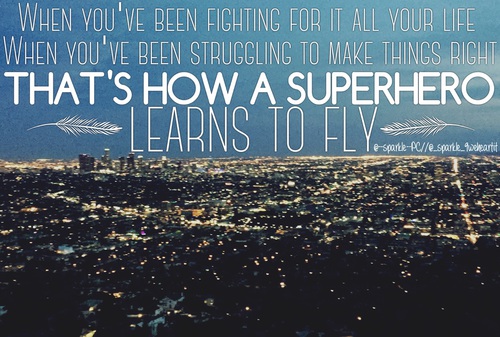 All the life she has seen
All the meaner side of me
They took away the prophet's dream
For a profit on the streetNow she’s stronger than you know
A heart of steel starts to growAll his life he's been told
He’ll be nothing when he’s old
All the kicks and all the blows
He won't ever let it show'Cause he's stronger than you know
A heart of steel starts to growWhen you've been fighting for it all your life
You've been struggling to make things right
That’s how a superhero learns to fly
Every day, every hour, turn the pain into powerWhen you've fighting for it all your life
You've been working every day and night
That’s how a superhero learns to fly
Every day, every hour, turn the pain into powerOh-oh, oh, oh
Oh-oh, oh, ohAll the hurt, all the lies
All the…